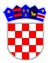 	REPUBLIKA HRVATSKAVUKOVARSKO-SRIJEMSKA ŽUPANIJAOPĆINA NEGOSLAVCIOpćinsko vijeće KLASA: 400-09/19-02/01URBROJ: 2196/06-02-20-02Negoslavci, 27.05.2020. godine	Na temelju članka 19., točke 2. Statuta Općine Negoslavci („Službeni vjesnik“ VSŽ broj 04/20), Općinsko vijeće Općine Negoslavci na svojoj redovnoj sjednici održanoj dana 27.05.2020. godine donosiIzmjene i dopune programafinanciranja javnih potreba u kulturi u Općini Negoslavci za 2020. godinuI	U Programu financiranja javnih potreba u kulturi Općine Negoslavci za 2020. godinu („Službeni vjesnik“ VSŽ broj 20/19) točka II. mijenja se i glasi: „Sredstva osigurana u Proračunu Općine Negoslavci za 2020. godinu raspodijelit će se političkim strankama te udrugama i zajednicama od posebnog interesa, kako slijedi:Zajedničko vijeće općina 							40.000,00 knVjerske zajednice (kapitalne i tekuće donacije) 			          115.000,00 knSKD Prosvjeta, pododbor Negoslavci-KUD Bekrija			40.000,00 knKulturne manifestacije na području općine 					15.000,00 knTekuće donacije LAG Srijem						15.000,00 knTekuće donacije nacionalnim manjinama					30.000,00 knTekuće donacije LD FAZAN							10.000,00 knTekuće donacije ŠRU DOBRA VODA					10.000,00 knTekuće donacije UŽ NEGOSLAVČANKE					25.000,00 knTekuće donacije UMIROVLJ.SREMAC					10.000,00 knTekuće donacije VSŽ 							  6.000,00 knTekuće donacije Glas potrošača						  2.000,00 knTekuće donacija ostalim neprofitnim organizacijama			21.000,00 knProjekt prekogranične suradnje IPA-PCN				          100.000,00 knUKUPNO: 								        439.000,00 kn“II	Ovaj Program će se objaviti u „Službenom vjesniku“ Vukovarsko-srijemske županije i stupa na snagu prvi dan nakon dana objave.Predsjednik Općinskog vijeća:Miodrag Mišanović